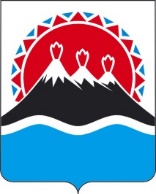 П О С Т А Н О В Л Е Н И ЕПРАВИТЕЛЬСТВА  КАМЧАТСКОГО КРАЯ                   г. Петропавловск-КамчатскийОб утверждении Порядка проведения конкурсного отбора на предоставление из краевого бюджета бюджетам муниципальных образований в Камчатском крае субсидий на софинансирование инициативных проектов в Камчатском крае	В соответствии со статьей 139 Бюджетного кодекса Российской Федерации, частью 10 статьи 261 Федерального закона от 06.10.2003 № 131-ФЗ "Об общих принципах организации местного самоуправления в Российской Федерации", в целях реализации на территории Камчатского края инициативных проектовПРАВИТЕЛЬСТВО ПОСТАНОВЛЯЕТ:1. Утвердить:1.1. Порядок проведения конкурсного отбора на предоставление из краевого бюджета бюджетам муниципальных образований в Камчатском крае субсидий на софинансирование инициативных проектов в Камчатском крае согласно приложению 1.1.2. Положение о конкурсной комиссии по проведению конкурсного отбора на предоставление из краевого бюджета бюджетам муниципальных образований в Камчатском крае субсидий на софинансирование инициативных проектов в Камчатском крае согласно приложению 2.2. Установить, что субсидии из краевого бюджета бюджетам муниципальных образований в Камчатском крае на софинансирование инициативных проектов в Камчатском крае предоставляются на конкурсной основе в порядке, определённом приложением 8 к государственной программе Камчатского края "Управление государственными финансами Камчатского края", утвержденной постановлением Правительства Камчатского края от 22.11.2013 № 511-П.3. Рекомендовать администрациям муниципальных образований в Камчатском крае:1) принять меры, направленные на привлечение жителей муниципальных образований к участию в решении вопросов по определению направлений расходования бюджетных средств в рамках инициативных проектов; 2) проводить работу по организации проведения конкурсного отбора инициативных проектов на территориях муниципальных образований в Камчатском крае;3) обеспечить участие в конкурсном отборе на предоставление из бюджета Камчатского края бюджетам муниципальных образований в Камчатском крае субсидий на софинансирование инициативных проектов.4. Настоящее постановление вступает в силу через 10 дней после официального опубликования.Приложение 1к постановлению Правительства Камчатского края  от ___________ 2021 г. №Порядок проведения конкурсного отбора на предоставление из краевого бюджета бюджетам муниципальных образований в Камчатском крае субсидий на софинансирование инициативных проектов в Камчатском крае1. Общие положения1.1. Настоящий Порядок устанавливает правила проведения конкурсного отбора на предоставление из краевого бюджета бюджетам муниципальных образований в Камчатском крае субсидий на софинансирование инициативных проектов в Камчатском крае (далее – Порядок проведения конкурсного отбора, конкурсный отбор, субсидия, инициативный проект), процедуру рассмотрения инициативных проектов и порядок принятия решений по результатам их рассмотрения. 1.2. Для целей настоящего Порядка под инициативным проектом пони-мается инициируемый жителями муниципального образования в Камчатском крае или его части общественно значимый проект, определенный населением как приоритетный и направленный на улучшение качества жизни, посредством которого обеспечивается реализация мероприятий по решению вопросов местного значения.1.3. В конкурсном отборе вправе принимать участие муниципальные образования в Камчатском крае (далее –муниципальные образования, участники конкурсного отбора), распределяемые по следующим категориям:1) I категория – муниципальные районы, городские округа;2) II категория – муниципальные округа, городские (сельские) поселения.1.4. Организатором конкурсного отбора является Министерство по делам местного самоуправления и развитию Корякского округа Камчатского края (далее – Министерство, организатор конкурса). 1.5. Конкурсный отбор осуществляет конкурсная комиссия по проведению конкурсного отбора на предоставление из бюджета Камчатского края бюджетам муниципальных образований в Камчатском крае субсидий на софинансирование инициативных проектов в Камчатском крае (далее - конкурсная комиссия).1.6. Инициативный проект на конкурсном отборе, представляет администрация муниципального образования. 1.7. Целями конкурсного отбора являются:- распределение субсидий между бюджетами муниципальных образований в Камчатском крае на реализацию инициативных проектов;- повышение эффективности использования средств краевого бюджета, бюджетов муниципальных образований в Камчатском крае;- создание экономических и социальных условий для динамичного развития общественной инфраструктуры участников конкурсного отбора.2. Порядок подготовки конкурсного отбора2.1. Для проведения конкурсного отбора Министерство:1) готовит извещение о проведении конкурсного отбора, которым определяет дату его проведения, а также дату начала и окончания, место приема инициативных проектов и заявок на участие в конкурсном отборе с приложением документов, указанных в части 2.4. настоящего Порядка (далее - конкурсная документация), почтовый адрес и адрес электронной почты для направления конкурсной документации, контактные телефоны;2) обеспечивает прием, учет и хранение конкурсной документации;3) определяет соответствие инициативных проектов, заявок и представляемых в их составе сведений установленной форме и условиям конкурсного отбора, формирует перечень участников конкурсного отбора;4) обеспечивает методическую и техническую поддержку участникам конкурсного отбора в ходе его проведения;5) направляет конкурсную документацию в конкурсную комиссию;6) доводит до сведения участников конкурсного отбора его результаты.2.2. Министерство не позднее 15 марта года, предшествующего году предоставления субсидий, готовит извещение о проведении конкурсного отбора и направляет его в адрес всех муниципальных образований и Ассоциацию "Совет муниципальных образований Камчатского края", а также размещает данное извещение на своей странице на официальном Портале исполнительных органов государственной власти Камчатского края.2.3. Каждое муниципальное образование представляет для участия в конкурсном отборе не более одного инициативного проекта.2.4. Представленный на конкурсный отбор инициативный проект должен соответствовать следующим требованиям: 1) инициативный проект направлен на решение в пределах территории муниципального образования конкретной наиболее значимой проблемы местного сообщества, реализуется путем проведения мероприятий по решению вопросов местного значения, и отвечает интересам широкого круга граждан;2) реализация инициативного проекта осуществляется в срок до 31 декабря года, в котором получены субсидии; 3) инициативным проектом предусмотрено, что размер субсидии, предоставляемой из бюджета Камчатского края бюджету муниципального образования, не превышает 3 миллионов рублей, при этом уровень софинансирования из краевого бюджета расходного обязательства муниципального образования составляет: - для городского округа, муниципального района 85%, но не более запрашиваемого объема средств;- для муниципального округа, городского (сельского) поселения 90% но не более запрашиваемого объема средств.4) инициативный проект не предусматривает осуществление капитальных вложений в объекты капитального строительства, приобретение объектов недвижимого имущества;  5) реализация инициативного проекта осуществляется по инициативе населения, путем определения проблемы, на решение которой он направлен, а также при финансовом, и (или) имущественном, и (или) трудовом участии населения, и (или) органов территориального общественного самоуправления (далее – ТОС), индивидуальных предпринимателей и организаций, осуществляющих деятельность на территории муниципального образования, кроме организаций государственной либо муниципальной форм собственности (далее – организации).6) стоимость инициативного проекта составляет не менее 500 тыс.рублей.2.5. Для участия в конкурсном отборе участники ежегодно с 20 марта по 10 июня направляют организатору конкурса конкурсную документацию, содержащую:1) заявку на участие в конкурсном отборе по форме согласно   приложению 1 к настоящему Порядку;2) инициативный проект; 3) гарантийное письмо, которое должно содержать обязательство о включении в решение о бюджете средств местного бюджета, в объеме, необходимом для его исполнения, включая размер планируемой к предоставлению из краевого бюджета субсидии с учетом установленного пунктом 3 части 2.4. настоящего Порядка уровня софинансирования за счет средств местного бюджета, за подписью главы муниципального образования или лица, им уполномоченного, и руководителя финансового органа;4) протокол схода, собрания или конференции граждан с решением о приоритетности проекта и о планируемом финансовом, имущественном и (или) трудовом участии населения, ТОС, индивидуальных предпринимателей и организаций в его реализации, оформленное протоколом, с приложением к нему фотографий либо видеозаписи проведения указанного мероприятия;5) копию устава ТОС и сведения о его регистрации (при наличии) (в случае если инициатором проекта является ТОС);6) цветные фотографии текущего состояния объекта(ов), на котором(ых) предусмотрено проведение работ (ремонт, благоустройство) в рамках инициативного проекта и (или) планируемого(ых) к приобретению объекта(ов);7) документы, подтверждающие стоимость проекта (локальный сметный расчет, прайс-лист на закупаемое оборудование или технику и т.д.);8) документ, подтверждающий стоимость неоплачиваемого труда, а также гарантийные письма граждан, и (или) индивидуальных предпринимателей, и (или) юридических лиц о безвозмездном предоставлении техники и материалов с указанием стоимости эксплуатации техники и стоимости предоставляемых материалов (при наличии);9) письмо администрации муниципального образования об отсутствии прав третьих лиц на земельные участки в целях реализации проекта;10) публикации в средствах массовой информации по вопросу информирования населения об инициативном проекте (при наличии);11) иные материалы и информацию, необходимые для наиболее полного описания инициативного проекта (по желанию участника конкурсного отбора).12) опись представленных документов.2.6. Документы представляются в одном экземпляре на бумажном носителе и в электронном виде. В электронном виде представляются сканированные копии представленных в печатном виде документов.2.7. Ответственность за достоверность представляемых на конкурсный отбор документов несет глава администрации муниципального образования.2.8. Конкурсная документация направляется по месту её приема, указанному организатором в извещении о проведении конкурсного отбора в соответствии с пунктом 1 части 2.1. настоящего Порядка.2.9. Министерство осуществляет регистрацию представленных документов в день поступления.Конкурсная документация, представленная после даты окончания срока приема, к рассмотрению не принимается.2.10. В течение пяти рабочих дней со дня окончания приема документов Министерство осуществляет предварительное рассмотрение конкурсной документации, определяя соответствие представляемых в ее составе сведений форме и условиям конкурсного отбора, установленным настоящим Порядком. 2.11. Инициативный проект не допускается к участию в конкурсном отборе в случае:1) если проект не соответствует требованиям, установленным частью 2.4. настоящего Порядка;2) представления участником конкурсного отбора неполного пакета документов, установленного частью 2.5. настоящего Порядка;3) несоответствия информации, содержащейся в заявке и (или) проекте, информации, содержащейся в приложенных к ним документам;4) представления участником конкурсного отбора документов, содержащих недостоверную и (или) неполную информацию;2.12. Участнику конкурсного отбора, чей проект не допущен к участию в конкурсном отборе по основаниям, установленным частью 2.11 настоящего Порядка, организатор конкурсного отбора направляет мотивированное уведомление в течение 7 рабочих дней после даты окончания приема проектов и возвращает поданный им проект и конкурсную документацию.2.13. Участник в течение 10 рабочих дней со дня получения уведомления, предусмотренного частью 2.12 настоящего Порядка, вправе повторно представить организатору конкурсную документацию, доработанную с учетом его замечаний, но не позднее чем за 10 дней до дня заседания конкурсной комиссии по проведению конкурсного отбора инициативных проектов.2.14. Участник имеет право отозвать конкурсную документацию и отказаться от участия в конкурсном отборе, сообщив об этом письменно организатору.2.15. Организатор не позднее чем за 5 рабочих дней до даты проведения конкурсного отбора формирует перечень участников конкурсного отбора и направляет в конкурсную комиссию конкурсную документацию.3. Порядок проведения конкурсного отбораи подведения его итогов 3.1. Конкурсная комиссия осуществляет рассмотрение и оценку конкурсной документации участников конкурсного отбора в соответствии с установленными критериями.3.2. Значение показателей по каждому критерию, характеристика критериев и количество соответствующих им баллов устанавливаются в соответствии с приложением 2 к настоящему Порядку.3.3. По результатам конкурсного отбора конкурсной комиссией формируется рейтинг инициативных проектов в порядке убывания присвоенных им суммарных баллов.Рейтинг инициативного проекта равняется сумме баллов по установленным критериям оценки, умноженной на удельный вес соответствующих критериев.Если несколько инициативных проектов получили одинаковый суммарный балл по всем критериям конкурсного отбора, преимуществом обладает инициативный проект, в котором предусмотрен наибольший уровень софинансирования по критерию, указанному в пункте 2.1 приложения 2 к настоящему Порядку.3.4. Конкурсная комиссия в срок до 30 июля на основании сформированного рейтинга проектов определяет победителей конкурсного отбора:- по I категории участников конкурсного отбора - 5 инициативных проектов;- по II категория участников конкурсного отбора - 10 инициативных проектов.3.5. Подведение итогов конкурсного отбора оформляется протоколом конкурсной комиссии в течение двух рабочих дней со дня ее заседания, в котором указывается:- перечень проектов - победителей конкурсного отбора;- расчетный размер субсидии по каждому прошедшему отбор проекту.3.6. Конкурсная комиссия принимает решение о признании инициативного проекта не прошедшим конкурсный отбор и об отказе в его финансовой поддержке в случае: 1) несоблюдения установленного порядка внесения инициативного проекта и его рассмотрения;2) несоответствия инициативного проекта требованиям федеральных законов и иных нормативных правовых актов Российской Федерации, законов и иных нормативных правовых актов Камчатского края, уставу муниципального образования;3) невозможности реализации инициативного проекта ввиду отсутствия у органов местного самоуправления необходимых полномочий и прав;3.7. Участнику конкурсного отбора, чей проект не прошел конкурсный отбор по основаниям, установленным частью 3.6 настоящего Порядка, конкурсная комиссия направляет мотивированное уведомление в течение 7 рабочих дней после принятия данного решения.3.8. В случае, если по окончании срока подачи конкурсной документации, не подано ни одного инициативного проекта, конкурсный отбор признается несостоявшимся.3.9. Организатор размещает на официальном сайте Правительства Камчатского края информацию о победителях конкурсного отбора не позднее пяти рабочих дней со дня подписания протокола конкурсной комиссией и извещает всех участников конкурсного отбора о принятом решении.Приложение 1к Порядку проведения конкурсного отбора на предоставление из краевого бюджета бюджетам муниципальных образований в Камчатском крае субсидий на софинансирование инициативных проектов в Камчатском краеЗАЯВКАна участие в конкурсном отборена предоставление из краевого бюджета бюджетам муниципальных образований в Камчатском крае субсидий на софинансирование инициативных проектов в Камчатском крае1. Наименование проекта, направленного на развитие объектов инфраструктуры, определенного при непосредственном участии населения (далее -проект):___________________________________________________________________________________(название проекта в соответствии с протоколом собрания,сметной и технической документацией)2. Место реализации проекта:_________________________________________2.1. Муниципальное образование в Камчатском крае:___________________________________________________________________________________________2.2. Наименование населенного пункта _________________________________2.3. Общая численность населения населенного пункта, человек ____________3. Описание проекта_________________________________________________3.1. Тип объекта инфраструктуры, на развитие которого направлен проект:___________________________________________________________________(объекты благоустройства, объекты культуры и объекты, используемые для проведения общественных и культурно-массовых мероприятий, объекты уличного освещения, детские и спортивные объекты)3.2. Описание проблемы, на решение которой направлен проект____________________________________________________________________(суть проблемы, ее негативные социально-экономические последствия, год постройки объекта инфраструктуры, предусмотренного проектом, его текущее состояние, степень неотложности решения проблемы)3.3. Благополучатели проекта:____________________________________________________________________(указываются группы населения, которые регулярно будут пользоваться результатами выполненного проекта и принимают участие в его реализации)4. Объем средств местного бюджета, в объеме, необходимом для его исполнения, включая размер планируемой к предоставлению из краевого бюджета субсидии:4.1. Общая стоимость реализации проекта4.2. Планируемые источники финансирования реализации проекта.4.2.1. Расшифровка вклада юридических лиц4.3. Неоплачиваемый вклад.(заполняется при наличии неоплачиваемого вклада населения и юридических лиц. Неоплачиваемый вклад включает использование строительных материалов, оборудования, инструмента, проведение неоплачиваемых работ по уборке мусора, благоустройству и иное.)4.3.1. Оценка размера неоплачиваемого вклада, рублей __________________(размер неоплачиваемого вклада рассчитывается в денежном выражении из расчета минимального размера оплаты труда и стоимости материалов и не учитывается при заполнении таблиц 4.1 и 4.2)4.3.2. Описание неоплачиваемого вклада__________________________________________________________________(указываются объемы и формы предоставления неоплачиваемого вклада, а также лица, которые планируют внести такой вклад)5. Сведения об инициативной группе.  5.1.Наименование, организационная форма ____________________________                                                                                        (инициативная группа граждан/ТОС/иное)5.2. Состав инициативной группы:6. Сведения о собрании:(заполняются на основании протокола собрания)6.1. Заявка поддержана на_____________________________________________________________                                                                                            (указать форму собрания)6.2. Дата проведения собрания _______________________________________________________6.3. Число участников собрания (без учета муниципальных служащих и должностных лиц администрации), человек ____________________________6.4. Наличие фото либо видеозаписи собрания граждан____________________7. Информирование населения о проекте:(прилагаются подтверждающие документы (копии и своды опросных листов, анкет, фотографии и  протоколы с предварительных обсуждений, фотографии и подписные листы с поквартирного/подомового обхода, ссылки  на  публикации в сети Интернет и т.д.)7.1. Проведение мероприятий, посвященных предварительному обсуждению проекта:опросные листы, анкеты в количестве ________________ штукпредварительные обсуждения в количестве ________ собранийпоквартирный/подомовой обход населения в количестве ______ домохозяйствиное (указать) ________________________________________________________7.2. Способы информирования населения о дате и времени проведения итогового собрания:информирование населения о дате и времени проведения итогового собранияпо выбору проекта (указать способ)___________________________________________________________________________7.3. Доведение информации об итогах собрания до населения: наличие доведенной информации о результатах собрания граждан с указанием выбранного проекта, количества участников собрания, вклада населения (указать способ)___________________________________________________________________________________________8. Ожидаемая дата реализации проекта _______________________________9. Возможное воздействие проекта на окружающую среду:___________________________________________________________________________________________(описываются природоохранные мероприятия по уменьшению негативного воздействия возможных последствий реализации проекта на состояние окружающей среды и здоровья человека)10. Мероприятия по эксплуатации и содержанию объекта:____________________________________________________________________________________________(описываются мероприятия по обеспечению содержания и эксплуатации объекта после завершения проекта)11. Дополнительная информация и комментарии:____________________________________________________________________________________________12. Координатор проекта со стороны администрации муниципального образования:____________________________________________________________________________________________      (Ф.И.О. лица, ответственного за координацию проекта, полностью)Контактный телефон: _____________ факс: _____________ e-mail: _____________Приложения:(в составе документов к заявке могут быть дополнительно представлены фотографии, эскизы, краткие презентации)                Приложение 2к Порядку проведения конкурсного отбора на предоставление из краевого бюджета бюджетам муниципальных образований в Камчатском крае субсидий на софинансирование инициативных проектов в Камчатском краеКРИТЕРИИ КОНКУРСНОГО ОТБОРА,ИХ ЗНАЧЕНИЯ, СООТВЕТСТВУЮЩИЕ ИМ БАЛЛЫИ ВЕСОВЫЕ КОЭФФИЦИЕНТЫ--------------------------------<1> Проведение мероприятий по информированию населения об инициативном проекте (в том числе мероприятий, посвященных предварительному обсуждению проекта) подтверждается соответствующими документами (материалами) (протоколы предварительных собраний, фото-, видеофиксация мероприятий, копии опросных листов, анкет и т.д.).Приложение 2к постановлению Правительства Камчатского края  от ___________ 2020 г. №Положение о конкурсной комиссии по проведению конкурсного отбора на предоставление из краевого бюджета бюджетам муниципальных образований в Камчатском крае субсидий на софинансирование инициативных проектов в Камчатском крае1. Общие положения1.1. Конкурсная комиссия по проведению конкурсного отбора на предоставление из краевого бюджета бюджетам муниципальных образований в Камчатском крае субсидий на софинансирование инициативных проектов в Камчатском крае (далее - конкурсная комиссия) является коллегиальным органом, образованным для проведения конкурсного отбора инициативных проектов, планируемых к реализации на территории Камчатского края.1.2. Конкурсная комиссия в своей деятельности руководствуется Конституцией Российской Федерации, федеральными законами и иными нормативными правовыми актами Российской Федерации, Уставом Камчатского края, законами Камчатского края и иными нормативными правовыми актами Камчатского края, а также настоящим Положением.2. Основные задачи и функции конкурсной комиссии2.1. Основной задачей конкурсной комиссии является определение инициативных проектов - победителей конкурсного отбора.2.2. Конкурсная комиссия осуществляет следующие функции:1) информирование исполнительных органов государственной власти Камчатского края, органов местного самоуправления муниципальных образований в Камчатском крае по вопросам организации и проведения конкурсного отбора;2) рассмотрение конкурсной документации, представленной муниципальными образованиями на участие в конкурсном отборе на их соответствие требованиям, установленным Порядком проведения конкурсного отбора;3) проверку соответствия представляемых в составе конкурсной документации сведений положениям Порядка проведения конкурсного отбора;4) формирование рейтинга заявок в форме итоговой балльной оценки проектов, планируемых для реализации на территории муниципальных образований;5) принятие по итогам конкурсного отбора решения об определении перечня проектов - победителей конкурсного отбора и направление протокола заседания конкурсной комиссии в Министерство для подготовки соответствующего проекта распоряжения Правительства Камчатского края о распределении субсидий между бюджетами муниципальных образований на реализацию инициативных проектов.3. Права конкурсной комиссии3.1. Для решения возложенных на конкурсную комиссию функций она имеет право:1) запрашивать в установленном порядке и получать от исполнительных органов государственной власти Камчатского края, органов местного самоуправления, общественных и иных организаций материалы и информацию по вопросам, относящимся к полномочиям конкурсной комиссии;2) заслушивать представителей исполнительных органов государственной власти Камчатского края, органов местного самоуправления, общественных и иных организаций по вопросам, относящимся к полномочиям конкурсной комиссии; 3) привлекать экспертов для проведения специализированной экспертизы по вопросам, выносимым на рассмотрение конкурсной комиссии.4. Состав конкурсной комиссии4.1. Конкурсная комиссия состоит из председателя конкурсной комиссии, заместителя председателя конкурсной комиссии, секретаря конкурсной комиссии, членов конкурсной комиссии, являющихся представителями органов исполнительной власти Камчатского края, представителя Ассоциации «Совет муниципальных образований Камчатского края» и иных членов конкурсной комиссии.4.2. Состав конкурсной комиссии утверждается распоряжением Правительства Камчатского края.4.3. Председатель конкурсной комиссии:1) руководит деятельностью конкурсной комиссии, проводит заседания конкурсной комиссии, распределяет обязанности между членами конкурсной комиссии, дает им поручения;2) определяет место, время заседания конкурсной комиссии и утверждает повестку дня заседания конкурсной комиссии;3) подписывает от имени конкурсной комиссии все документы, связанные с выполнением возложенных на конкурсную комиссию задач;4) организует работу по актуализации состава конкурсной комиссии;5) осуществляет общий контроль за реализацией принятых конкурсной комиссией решений и рекомендаций;6) представляет конкурсную комиссию по вопросам, относящимся к ее компетенции;7) несет персональную ответственность за выполнение возложенных на конкурсную комиссию задач.4.4. В случае временного отсутствия председателя конкурсной комиссии его обязанности исполняет заместитель председателя конкурсной комиссии.4.5. Секретарь конкурсной комиссии:б) формирует проект повестки дня заседаний конкурсной комиссии;в) организует сбор и подготовку материалов к заседаниям конкурсной комиссии;г) информирует членов конкурсной комиссии о месте, времени проведения заседания конкурсной комиссии и повестке дня очередного заседания конкурсной комиссии, обеспечивает их необходимыми справочно-информационными материалами;д) оформляет протоколы заседаний конкурсной комиссии;е) формирует в дело документы конкурсной комиссии, хранит их и сдает в архив в установленном порядке.4.6. В случае временного отсутствия секретаря конкурсной комиссии исполнение его обязанностей по поручению председательствующего на заседании конкурсной комиссии возлагается на одного из членов конкурсной комиссии.4.7. Члены конкурсной комиссии имеют право:1) вносить предложения по вопросам, рассматриваемым конкурсной комиссией;2) получать пояснения по рассматриваемым конкурсным заявкам и заключениям по инициативным проектам, представленным на конкурсный отбор.5. Организация работы конкурсной комиссии5.1. Конкурсная комиссия правомочна проводить заседания и принимать решения, если на заседании присутствует не менее половины ее членов комиссии.5.2. Член комиссии имеет право изложить свое мнение по рассматриваемым вопросам в письменной форме и представить его за один рабочий день до дня заседания конкурсной комиссии.5.3. Решение конкурсной комиссии принимается открытым голосованием простым большинством голосов присутствующих на заседании членов конкурсной комиссии.5.4. Решения конкурсной комиссии оформляются протоколом заседания конкурсной комиссии, который подписывается председателем и секретарем конкурсной комиссии в течение трех рабочих дней со дня проведения заседания конкурсной комиссии.5.5. Заседание конкурсной комиссии по определении перечня проектов - победителей конкурсного отбора проводится не позднее 30 июля года, предшествующего предоставления субсидий.5.6. Организационно-техническое обеспечение деятельности конкурсной комиссии осуществляется Министерством.5.7. Копия протокола заседания конкурсной комиссии размещается на официальном сайте организатора.Пояснительная запискак проекту постановления Правительства Камчатского края "Об утверждении Порядка проведения конкурсного отбора на предоставление из краевого бюджета бюджетам муниципальных образований в Камчатском крае субсидий на софинансирование инициативных проектов в Камчатском крае"Проект разработан в целях реализации части 10 статьи 261 Федерального закона от 06.10.2003 № 131-ФЗ "Об общих принципах организации местного самоуправления в Российской Федерации", введенной Федеральным законом от 20.07.2020 № 236-ФЗ "О внесении изменений в Федеральный закон "Об общих принципах организации местного самоуправления в Российской Федерации".Указанные изменения вступили в силу с 1 января 2021 года и устанавливают правовые основы для разработки, внесения и реализации проектов инициативного бюджетирования (инициативных проектов).Проектом постановления предлагается утвердить:- Порядок проведения конкурсного отбора на предоставление из краевого бюджета бюджетам муниципальных образований в Камчатском крае субсидий на софинансирование инициативных проектов в Камчатском крае.- Положение о конкурсной комиссии по проведению конкурсного отбора на предоставление из краевого бюджета бюджетам муниципальных образований в Камчатском крае субсидий на софинансирование инициативных проектов в Камчатском крае.Согласно постановлению Правительства Камчатского края от 06.06.2013 № 233-П "Об утверждении Порядка проведения оценки регулирующего воздействия проектов нормативных правовых актов Камчатского края и экспертизы нормативных правовых актов Камчатского края" представленный проект постановления Правительства Камчатского края оценке регулирующего воздействия не подлежит.Проект постановления Правительства Камчатского края "10" февраля 2021 года размещен на Едином портале проведения независимой антикоррупционной экспертизы и общественного обсуждения проектов нормативных правовых актов Камчатского края (htths://npaproject.kamgov.ru) для обеспечения возможности проведения в срок до "19" февраля 2021 года независимой антикоррупционной экспертизыПринятие проекта постановления Правительства Камчатского края потребует выделения в 2022 году дополнительных средств из краевого бюджета на предоставление из бюджета Камчатского края бюджетам муниципальных образований в Камчатском крае субсидий на софинансирование инициативных проектов в сумме 39 750 000 руб. (85% от 5 проектов стоимостью 3 млн =12,75 млн. + 90% от 10 проектов стоимостью 3 млн = 27 млн.), которые будут предоставлены победителям конкурсного отбора в Порядке, определённом приложением 8 к государственной программе Камчатского края "Управление государственными финансами Камчатского края", утвержденной постановлением Правительства Камчатского края от 22.11.2013 № 511-П[Дата регистрации]№[Номер документа]Председатель Правительства - Первый вице-губернатор Камчатского края[горизонтальный штамп подписи 1]А.О. КузнецовN пп.Виды работ (услуг)Полная стоимость (тысяч рублей)Комментарии12341.2.3.Прочие расходы (опишите): _________ИтогоN пп.Виды источниковСумма (тысяч рублей)Доля в общей сумме проекта (%)12341.Безвозмездные поступления от физических лиц (жителей)2.Безвозмездные поступления от юридических лиц (поступления от организаций государственной/муниципальной форм собственности не допускаются)3.субсидии из краевого бюджета на реализацию инициативного проектаИтогоN пп.Наименование организацииДенежный вклад (тысяч рублей)1231.2.ИтогоN пп.Ф.И.О.Полномочия, сфера ответственности, контактные данные1231.2.3.Руководитель инициативной группы______________________________(Ф.И.О. полностью)Контактный телефон: ______________факс: ___________________________e-mail: __________________________Руководитель инициативной группы______________________________(Ф.И.О. полностью)Контактный телефон: ______________факс: ___________________________e-mail: __________________________Глава муниципального образования_______________________________(Ф.И.О. полностью)Контактный телефон: ______________факс: ___________________________e-mail: __________________________Глава муниципального образования_______________________________(Ф.И.О. полностью)Контактный телефон: ______________факс: ___________________________e-mail: __________________________Руководитель инициативной группы______________________________(Ф.И.О. полностью)Контактный телефон: ______________факс: ___________________________e-mail: __________________________Руководитель инициативной группы______________________________(Ф.И.О. полностью)Контактный телефон: ______________факс: ___________________________e-mail: __________________________МП______________(подпись)______________(подпись)Дата ____________Дата ________________N пп.Наименования критериев конкурсного отбораЗначения критериев конкурсного отбораКоличество балловВесовой коэффициент123451.Степень участия населения и организаций, осуществляющих деятельность на территории муниципального образования, в определении проблемы, на решение которой направлен проект, и ее реализации, в том числе:Степень участия населения и организаций, осуществляющих деятельность на территории муниципального образования, в определении проблемы, на решение которой направлен проект, и ее реализации, в том числе:Степень участия населения и организаций, осуществляющих деятельность на территории муниципального образования, в определении проблемы, на решение которой направлен проект, и ее реализации, в том числе:0,41.1.Степень участия населения в определении проблемы и подготовке проекта согласно протоколу собрания граждан (процентов от общего числа жителей) (на территории городских (сельских) поселений, сельских населенных пунктов)более 10%1000,41.1.Степень участия населения в определении проблемы и подготовке проекта согласно протоколу собрания граждан (процентов от общего числа жителей) (на территории городских (сельских) поселений, сельских населенных пунктов)от 7% до 10%900,41.1.Степень участия населения в определении проблемы и подготовке проекта согласно протоколу собрания граждан (процентов от общего числа жителей) (на территории городских (сельских) поселений, сельских населенных пунктов)от 5% до 7%800,41.1.Степень участия населения в определении проблемы и подготовке проекта согласно протоколу собрания граждан (процентов от общего числа жителей) (на территории городских (сельских) поселений, сельских населенных пунктов)от 3% до 5%700,41.1.Степень участия населения в определении проблемы и подготовке проекта согласно протоколу собрания граждан (процентов от общего числа жителей) (на территории городских (сельских) поселений, сельских населенных пунктов)от 1% до 3%600,41.1.Степень участия населения в определении проблемы и подготовке проекта согласно протоколу собрания граждан (процентов от общего числа жителей) (на территории городских (сельских) поселений, сельских населенных пунктов)до 1%500,41.2.Количество жителей, участвующих в определении проблемы и подготовке проекта, согласно протоколу собрания граждан (на территории городских округов)более 100 чел.1000,41.2.Количество жителей, участвующих в определении проблемы и подготовке проекта, согласно протоколу собрания граждан (на территории городских округов)от 50 до 100 чел.800,41.2.Количество жителей, участвующих в определении проблемы и подготовке проекта, согласно протоколу собрания граждан (на территории городских округов)до 50 чел.600,42.Уровень софинансирования проекта со стороны муниципального образования, в том числе:Уровень софинансирования проекта со стороны муниципального образования, в том числе:Уровень софинансирования проекта со стороны муниципального образования, в том числе:0,32.1.Уровень софинансирования проекта за счет средств населения в денежной форме (процентов от предполагаемой суммы проекта)от 3%1000,22.1.Уровень софинансирования проекта за счет средств населения в денежной форме (процентов от предполагаемой суммы проекта)от 2,01% до 2,99%500,22.1.Уровень софинансирования проекта за счет средств населения в денежной форме (процентов от предполагаемой суммы проекта)от 1,01% до 2%250,22.1.Уровень софинансирования проекта за счет средств населения в денежной форме (процентов от предполагаемой суммы проекта)1%100,22.1.Уровень софинансирования проекта за счет средств населения в денежной форме (процентов от предполагаемой суммы проекта)отсутствие финансирования00,22.2.Уровень софинансирования проекта из других внебюджетных источников, кроме предусмотренного подпунктом 1.1. настоящего пункта, за исключением поступлений от предприятий и организаций муниципальной формы собственности (процент от предполагаемой суммы проекта)от 5%1000,12.2.Уровень софинансирования проекта из других внебюджетных источников, кроме предусмотренного подпунктом 1.1. настоящего пункта, за исключением поступлений от предприятий и организаций муниципальной формы собственности (процент от предполагаемой суммы проекта)от 3% до 4,99%800,12.2.Уровень софинансирования проекта из других внебюджетных источников, кроме предусмотренного подпунктом 1.1. настоящего пункта, за исключением поступлений от предприятий и организаций муниципальной формы собственности (процент от предполагаемой суммы проекта)от 2% до 2,99%600,12.2.Уровень софинансирования проекта из других внебюджетных источников, кроме предусмотренного подпунктом 1.1. настоящего пункта, за исключением поступлений от предприятий и организаций муниципальной формы собственности (процент от предполагаемой суммы проекта)от 1% до 1,99%300,12.2.Уровень софинансирования проекта из других внебюджетных источников, кроме предусмотренного подпунктом 1.1. настоящего пункта, за исключением поступлений от предприятий и организаций муниципальной формы собственности (процент от предполагаемой суммы проекта) до 0,99%100,12.2.Уровень софинансирования проекта из других внебюджетных источников, кроме предусмотренного подпунктом 1.1. настоящего пункта, за исключением поступлений от предприятий и организаций муниципальной формы собственности (процент от предполагаемой суммы проекта)отсутствие финансирования00,12.3. Уровень софинансирования со стороны бюджета муниципального образования в денежной форме от 20% от стоимости проекта1002.3. Уровень софинансирования со стороны бюджета муниципального образования в денежной формеот 15 до 19,99%802.3. Уровень софинансирования со стороны бюджета муниципального образования в денежной формеот 10 до 14,99%602.3. Уровень софинансирования со стороны бюджета муниципального образования в денежной формеот 5 до 9,99%402.3. Уровень софинансирования со стороны бюджета муниципального образования в денежной формеот 1 до 4,99%203.Социальная эффективность от реализации проекта, в том числе:Социальная эффективность от реализации проекта, в том числе:Социальная эффективность от реализации проекта, в том числе:0,153.1.Участие населения и юридических лиц (неоплачиваемый труд, материалы и др. формы) в реализации проектаналичие1000,153.1.Участие населения и юридических лиц (неоплачиваемый труд, материалы и др. формы) в реализации проектаотсутствие00,153.2.Удельный вес фактически проживающего населения, получающего выгоду от реализации проекта (прямые и косвенные благополучателиот 65% от общего числа жителей населенного пункта и более 100 3.2.Удельный вес фактически проживающего населения, получающего выгоду от реализации проекта (прямые и косвенные благополучателиот 40% до 64,99% 803.2.Удельный вес фактически проживающего населения, получающего выгоду от реализации проекта (прямые и косвенные благополучателиот 20% до 39,99%603.2.Удельный вес фактически проживающего населения, получающего выгоду от реализации проекта (прямые и косвенные благополучателиот 19,99%403.3.Наличие мероприятий по уменьшению негативного воздействия на состояние окружающей среды и здоровье населенияпроект непосредственно направлен на уменьшение негативного воздействия на состояние окружающей среды (расчистка и обустройство водных объектов, создание парковых зон) 1003.3.Наличие мероприятий по уменьшению негативного воздействия на состояние окружающей среды и здоровье населенияпроект напрямую не направлен на уменьшение негативного воздействия на состояние окружаю-щей среды04.Информирование населения о проекте, в том числе: <1>Информирование населения о проекте, в том числе: <1>Информирование населения о проекте, в том числе: <1>0,154.1.Проведение мероприятий, посвященных предварительному обсуждению проекта, в том числе с использованием сети Интернет (предварительные собрания, опросные листы, анкеты)наличие предварительного обсуждения1000,054.1.Проведение мероприятий, посвященных предварительному обсуждению проекта, в том числе с использованием сети Интернет (предварительные собрания, опросные листы, анкеты)отсутствие предварительного обсуждения00,054.2.Использование различных каналов информирования населения о дате и времени проведения итогового собрания по выбору проектаиспользованы электронные и печатные издания/объявления/листовки и т.д.1000,054.2.Использование различных каналов информирования населения о дате и времени проведения итогового собрания по выбору проектаиспользованы электронные или печатные издания/объявления/листовки и т.д.504.2.Использование различных каналов информирования населения о дате и времени проведения итогового собрания по выбору проектаотсутствие информирования населения о дате и времени проведения итогового собрания по выбору проекта04.3.Освещение итогов собрания граждан в средствах массовой информации (далее - СМИ)информация в СМИ содержит сведения о количестве участников собрания граждан, выбранном проекте и финансовом и нефинансовом участии населения и юридических лиц1000,054.3.Освещение итогов собрания граждан в средствах массовой информации (далее - СМИ)информация в СМИ не содержит сведений о количестве участников собрания граждан, выбранном проекте или финансовом и нефинансовом участии населения и юридических лиц500,054.3.Освещение итогов собрания граждан в средствах массовой информации (далее - СМИ)отсутствие информации в СМИ о результатах собрания граждан00,05Итого:Итого:Итого:1